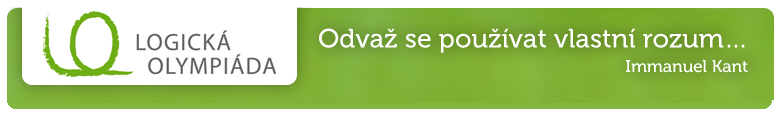 Logická olympiáda – školní rok 2022/23kategorie ACelkem se do soutěže zapojilo 13 728 řešitelů, z toho v kraji Vysočina 694 žáků.V naší škole soutěžilo 21 dětí.a dalších 10 soutěžícíchTabulka zobrazuje první polovinu úspěšných řešitelů.Pořadí (škola)Pořadí 
(kraj)Celkové pořadíPříjmení, jménoTřídaKvantil (kraj)Kvantil (celkem)postup1.1.-3.1.-47.Dokulilová, Ester5.A99.8899.87kraj2.6.-7.239.-262.Holoubková, Eliška4.A99.3498.59kraj3.26.-29.871.-941.Kachlik, David5.A96.8294.89kraj4.92.2529.-2599.Tichá, Eliška5.A89.0885.525.122.-127.3285.-3372.Škařupová, Nikola5.B85.1781.206.128.-130.3373.-3439.Fiala, Radek4.A84.6380.767.156.-158.3977.-4138.Růžičková, Jolana5.A81.2777.088.175.-181.4451.-4574.Rousek, Daniel5.A.78.7574.519.-10.208.-213.5332.-5444.Tomandl, Roman3.A.74.8569.579.-10.208.-213.5332.-5444.Zrzavý, Michael5.A74.8569.5711.244.-252.6134.-6287.Sobotka, Adam3.A70.3564.92